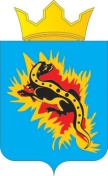 АДМИНИСТРАЦИЯ ПАЛЬСКОГО СЕЛЬСКОГО ПОСЕЛЕНИЯ ОСИНСКОГО РАЙОНА ПЕРМСКОГО КРАЯП О С Т А Н О В Л Е Н И Е23.12.2016                                                                                                                  № 411О внесении изменений в муниципальную программу «Развитие муниципальной службы в администрации Пальского сельского поселения», утвержденную постановлениемадминистрации Пальского сельскогопоселения от 29.12.2014 № 231В соответствии с Федеральным законом  от 6 октября 2003 г. №131-ФЗ «Об общих принципах организации местного самоуправления в Российской Федерации», Уставом Пальского сельского поселения, постановлением администрации Пальского сельского поселения «Об утверждении Порядка разработки, реализации и оценки эффективности муниципальных программ Пальского сельского поселения» от  03.10.2014 (в редакции от 05.11.2014 № 188; от 03.12.2014 № 213)ПОСТАНОВЛЯЕТ:1. Утвердить прилагаемые Изменения, которые вносятся в муниципальную программу «Развитие муниципальной службы в администрации Пальского сельского поселения», утвержденную постановлением администрации Пальского сельского поселения от 29.12.2014  № 231 (в редакции постановлений администрации Пальского сельского поселения от 18.05.2015 № 62, от 17.11.2015 № 219, от 23.12.2015 № 440, от 29.12.2015 № 444, от 23.06.2016 № 264; от 12.09.2016 № 324; от 24.11.2016 № 370; от 07.12.2016 № 393).2. Настоящее постановление обнародовать в установленном порядке. 3. Контроль за исполнением настоящего постановления оставляю за собой.УТВЕРЖДЕНЫ постановлением администрации Пальского сельского поселения от  23.12.2016  № 411ИЗМЕНЕНИЯ, КОТОРЫЕ ВНОСЯТСЯ В МУНИЦИПАЛЬНУЮ ПРОГРАММУ «Развитие муниципальной службы в администрации Пальского сельского поселения»1. В паспорте муниципальной программы позициючитать в редакции	2.Внести изменения в приложение 1 к постановлению администрации Пальского сельского поселения  от 29.12.2014 г. № 231 «Об утверждении муниципальной программы «Развитие муниципальной службы в администрации Пальского сельского поселения» «ПЕРЕЧЕНЬ основных мероприятий муниципальной программы «Развитие муниципальной службы в администрации Пальского сельского поселения»:позицию:изложить в редакциипозициюизложить в редакциипозициюИзложить в редакциипозициюизложить в редакцииГлава Пальского поселения –глава администрации Пальского сельского  поселения                                                                                       Н.В. ХроминаЭтапы и сроки реализации муниципальной программыСрок реализации программы – 2015-2019 гг. Программа не имеет строгой разбивки на этапы, мероприятия реализуются на протяжении всего срока реализации Программы Срок реализации программы – 2015-2019 гг. Программа не имеет строгой разбивки на этапы, мероприятия реализуются на протяжении всего срока реализации Программы Срок реализации программы – 2015-2019 гг. Программа не имеет строгой разбивки на этапы, мероприятия реализуются на протяжении всего срока реализации Программы Срок реализации программы – 2015-2019 гг. Программа не имеет строгой разбивки на этапы, мероприятия реализуются на протяжении всего срока реализации Программы Срок реализации программы – 2015-2019 гг. Программа не имеет строгой разбивки на этапы, мероприятия реализуются на протяжении всего срока реализации Программы Срок реализации программы – 2015-2019 гг. Программа не имеет строгой разбивки на этапы, мероприятия реализуются на протяжении всего срока реализации Программы Срок реализации программы – 2015-2019 гг. Программа не имеет строгой разбивки на этапы, мероприятия реализуются на протяжении всего срока реализации Программы Объемы и источники финансирования муниципальной программыИсточники финансированияРасходы (тыс.руб.)Расходы (тыс.руб.)Расходы (тыс.руб.)Расходы (тыс.руб.)Расходы (тыс.руб.)Расходы (тыс.руб.)Объемы и источники финансирования муниципальной программыИсточники финансирования2015г2016г2017г2018 г2019гВсегоОбъемы и источники финансирования муниципальной программыВсего, в т.ч.:2591,72420,62420,22641,32749,212823,0Объемы и источники финансирования муниципальной программырайонный бюджетххххххОбъемы и источники финансирования муниципальной программыкраевой бюджет25,0хххх25,0Объемы и источники финансирования муниципальной программыфедеральный бюджетххххххОбъемы и источники финансирования муниципальной программыбюджет поселений2566,72420,62420,22641,32749,212798,0Объемы и источники финансирования муниципальной программывнебюджетные источникихххххЭтапы и сроки реализации муниципальной программыСрок реализации программы – 2015-2019 гг. Программа не имеет строгой разбивки на этапы, мероприятия реализуются на протяжении всего срока реализации Программы Срок реализации программы – 2015-2019 гг. Программа не имеет строгой разбивки на этапы, мероприятия реализуются на протяжении всего срока реализации Программы Срок реализации программы – 2015-2019 гг. Программа не имеет строгой разбивки на этапы, мероприятия реализуются на протяжении всего срока реализации Программы Срок реализации программы – 2015-2019 гг. Программа не имеет строгой разбивки на этапы, мероприятия реализуются на протяжении всего срока реализации Программы Срок реализации программы – 2015-2019 гг. Программа не имеет строгой разбивки на этапы, мероприятия реализуются на протяжении всего срока реализации Программы Срок реализации программы – 2015-2019 гг. Программа не имеет строгой разбивки на этапы, мероприятия реализуются на протяжении всего срока реализации Программы Срок реализации программы – 2015-2019 гг. Программа не имеет строгой разбивки на этапы, мероприятия реализуются на протяжении всего срока реализации Программы Объемы и источники финансирования муниципальной программыИсточники финансированияРасходы (тыс.руб.)Расходы (тыс.руб.)Расходы (тыс.руб.)Расходы (тыс.руб.)Расходы (тыс.руб.)Расходы (тыс.руб.)Объемы и источники финансирования муниципальной программыИсточники финансирования2015г2016г2017г2018 г2019гВсегоОбъемы и источники финансирования муниципальной программыВсего, в т.ч.:2591,72372,12420,22641,32749,212774,5Объемы и источники финансирования муниципальной программырайонный бюджетххххххОбъемы и источники финансирования муниципальной программыкраевой бюджет25,0хххх25,0Объемы и источники финансирования муниципальной программыфедеральный бюджетххххххОбъемы и источники финансирования муниципальной программыбюджет поселений2591,72372,12420,22641,32749,212774,5Объемы и источники финансирования муниципальной программывнебюджетные источникихххххНаименование подпрограммы, мероприятийИсточники финансированияБюджетная классификацияБюджетная классификацияБюджетная классификацияОбъем финансирования, тыс. рубОбъем финансирования, тыс. рубОбъем финансирования, тыс. рубОбъем финансирования, тыс. рубОбъем финансирования, тыс. рубОбъем финансирования, тыс. рубОтветственные исполнителиНаименование подпрограммы, мероприятийИсточники финансированияподразделцелевая статьявид расходов2015 г.2016 г.2017 г.2018 г2019 гвсегоОтветственные исполнители123456789101. Повышение престижа муниципальной службы и авторитета муниципальных служащих1. Повышение престижа муниципальной службы и авторитета муниципальных служащих1. Повышение престижа муниципальной службы и авторитета муниципальных служащих1. Повышение престижа муниципальной службы и авторитета муниципальных служащих1. Повышение престижа муниципальной службы и авторитета муниципальных служащих1. Повышение престижа муниципальной службы и авторитета муниципальных служащих1. Повышение престижа муниципальной службы и авторитета муниципальных служащих1. Повышение престижа муниципальной службы и авторитета муниципальных служащих1. Повышение престижа муниципальной службы и авторитета муниципальных служащих1. Повышение престижа муниципальной службы и авторитета муниципальных служащих1. Повышение престижа муниципальной службы и авторитета муниципальных служащих1. Повышение престижа муниципальной службы и авторитета муниципальных служащих1.2.Расходы  на управление муниципальной собственностью (расходы БТИ, земельный налог)федеральный бюджетххх0,00,00,00,00,00,0Гл.спец. по экономике и финансам1.2.Расходы  на управление муниципальной собственностью (расходы БТИ, земельный налог)краевой бюджетххх0,00,00,00,00,00,0Гл.спец. по экономике и финансам1.2.Расходы  на управление муниципальной собственностью (расходы БТИ, земельный налог)бюджет районаххх0,00,00,00,00,00,0Гл.спец. по экономике и финансам1.2.Расходы  на управление муниципальной собственностью (расходы БТИ, земельный налог)бюджет поселения01130108004240; 850249,3хххх249,3Гл.спец. по экономике и финансам1.2.Расходы  на управление муниципальной собственностью (расходы БТИ, земельный налог)бюджет поселения01130100180004240;850х12,70,00,00,012,7Гл.спец. по экономике и финансам1.2.Расходы  на управление муниципальной собственностью (расходы БТИ, земельный налог)внебюджетные источ.ххх0,00,00,00,00,00,0Гл.спец. по экономике и финансам1.2.Расходы  на управление муниципальной собственностью (расходы БТИ, земельный налог)Итого:01130108004240; 850249,3хххх249,3Гл.спец. по экономике и финансам1.2.Расходы  на управление муниципальной собственностью (расходы БТИ, земельный налог)Итого:01130100180004240;850х12,70,00,00,012,7Гл.спец. по экономике и финансамНаименование подпрограммы, мероприятийИсточники финансированияБюджетная классификацияБюджетная классификацияБюджетная классификацияОбъем финансирования, тыс. рубОбъем финансирования, тыс. рубОбъем финансирования, тыс. рубОбъем финансирования, тыс. рубОбъем финансирования, тыс. рубОбъем финансирования, тыс. рубОтветственные исполнителиНаименование подпрограммы, мероприятийИсточники финансированияподразделцелевая статьявид расходов2015 г.2016 г.2017 г.2018 г2019 гвсегоОтветственные исполнители123456789101. Повышение престижа муниципальной службы и авторитета муниципальных служащих1. Повышение престижа муниципальной службы и авторитета муниципальных служащих1. Повышение престижа муниципальной службы и авторитета муниципальных служащих1. Повышение престижа муниципальной службы и авторитета муниципальных служащих1. Повышение престижа муниципальной службы и авторитета муниципальных служащих1. Повышение престижа муниципальной службы и авторитета муниципальных служащих1. Повышение престижа муниципальной службы и авторитета муниципальных служащих1. Повышение престижа муниципальной службы и авторитета муниципальных служащих1. Повышение престижа муниципальной службы и авторитета муниципальных служащих1. Повышение престижа муниципальной службы и авторитета муниципальных служащих1. Повышение престижа муниципальной службы и авторитета муниципальных служащих1. Повышение престижа муниципальной службы и авторитета муниципальных служащих1.2.Расходы  на управление муниципальной собственностью (расходы БТИ, земельный налог)федеральный бюджетххх0,00,00,00,00,00,0Гл.спец. по экономике и финансам1.2.Расходы  на управление муниципальной собственностью (расходы БТИ, земельный налог)краевой бюджетххх0,00,00,00,00,00,0Гл.спец. по экономике и финансам1.2.Расходы  на управление муниципальной собственностью (расходы БТИ, земельный налог)бюджет районаххх0,00,00,00,00,00,0Гл.спец. по экономике и финансам1.2.Расходы  на управление муниципальной собственностью (расходы БТИ, земельный налог)бюджет поселения01130108004240; 850249,3хххх249,3Гл.спец. по экономике и финансам1.2.Расходы  на управление муниципальной собственностью (расходы БТИ, земельный налог)бюджет поселения01130100180004240;850х5,00,00,00,05,0Гл.спец. по экономике и финансам1.2.Расходы  на управление муниципальной собственностью (расходы БТИ, земельный налог)внебюджетные источ.ххх0,00,00,00,00,00,0Гл.спец. по экономике и финансам1.2.Расходы  на управление муниципальной собственностью (расходы БТИ, земельный налог)Итого:01130108004240; 850249,3хххх249,3Гл.спец. по экономике и финансам1.2.Расходы  на управление муниципальной собственностью (расходы БТИ, земельный налог)Итого:01130100180004240;850х5,00,00,00,05,0Гл.спец. по экономике и финансамНаименование подпрограммы, мероприятийИсточники финансированияБюджетная классификацияБюджетная классификацияБюджетная классификацияОбъем финансирования, тыс. рубОбъем финансирования, тыс. рубОбъем финансирования, тыс. рубОбъем финансирования, тыс. рубОбъем финансирования, тыс. рубОбъем финансирования, тыс. рубОтветственные исполнителиНаименование подпрограммы, мероприятийИсточники финансированияподразделцелевая статьявид расходов2015 г.2016 г.2017 г.2018 г2019 гвсегоОтветственные исполнители123456789101. Повышение престижа муниципальной службы и авторитета муниципальных служащих1. Повышение престижа муниципальной службы и авторитета муниципальных служащих1. Повышение престижа муниципальной службы и авторитета муниципальных служащих1. Повышение престижа муниципальной службы и авторитета муниципальных служащих1. Повышение престижа муниципальной службы и авторитета муниципальных служащих1. Повышение престижа муниципальной службы и авторитета муниципальных служащих1. Повышение престижа муниципальной службы и авторитета муниципальных служащих1. Повышение престижа муниципальной службы и авторитета муниципальных служащих1. Повышение престижа муниципальной службы и авторитета муниципальных служащих1. Повышение престижа муниципальной службы и авторитета муниципальных служащих1. Повышение престижа муниципальной службы и авторитета муниципальных служащих1. Повышение престижа муниципальной службы и авторитета муниципальных служащих1.3.Другие общегосударственные вопросы (членские взносы в Совет МО, расходы на  информирование населения через средства массовой информациифедеральныйххх0,00,00,00,00,00,0Гл.спец. по экономике и финансам 1.3.Другие общегосударственные вопросы (членские взносы в Совет МО, расходы на  информирование населения через средства массовой информациикраевой бюджетххх0,00,00,00,00,00,0Гл.спец. по экономике и финансам 1.3.Другие общегосударственные вопросы (членские взносы в Совет МО, расходы на  информирование населения через средства массовой информациибюджет районаххх0,00,00,00,00,00,0Гл.спец. по экономике и финансам 1.3.Другие общегосударственные вопросы (членские взносы в Совет МО, расходы на  информирование населения через средства массовой информациибюджет поселения01130108003240;850120,0хххх120,0Гл.спец. по экономике и финансам 1.3.Другие общегосударственные вопросы (членские взносы в Совет МО, расходы на  информирование населения через средства массовой информациибюджет поселения01130100180003240;850х90,323,40,00,0113,7Гл.спец. по экономике и финансам 1.3.Другие общегосударственные вопросы (членские взносы в Совет МО, расходы на  информирование населения через средства массовой информациивнебюджетные источ.ххх0,00,00,00,00,00,0Гл.спец. по экономике и финансам 1.3.Другие общегосударственные вопросы (членские взносы в Совет МО, расходы на  информирование населения через средства массовой информацииИтого:01130108003240;850120,0хххх120,0Гл.спец. по экономике и финансам 1.3.Другие общегосударственные вопросы (членские взносы в Совет МО, расходы на  информирование населения через средства массовой информацииИтого:01130100180003240;850х90,323,40,00,0113,7Гл.спец. по экономике и финансам Наименование подпрограммы, мероприятийИсточники финансированияБюджетная классификацияБюджетная классификацияБюджетная классификацияОбъем финансирования, тыс. рубОбъем финансирования, тыс. рубОбъем финансирования, тыс. рубОбъем финансирования, тыс. рубОбъем финансирования, тыс. рубОбъем финансирования, тыс. рубОтветственные исполнителиНаименование подпрограммы, мероприятийИсточники финансированияподразделцелевая статьявид расходов2015 г.2016 г.2017 г.2018 г2019 гвсегоОтветственные исполнители123456789101. Повышение престижа муниципальной службы и авторитета муниципальных служащих1. Повышение престижа муниципальной службы и авторитета муниципальных служащих1. Повышение престижа муниципальной службы и авторитета муниципальных служащих1. Повышение престижа муниципальной службы и авторитета муниципальных служащих1. Повышение престижа муниципальной службы и авторитета муниципальных служащих1. Повышение престижа муниципальной службы и авторитета муниципальных служащих1. Повышение престижа муниципальной службы и авторитета муниципальных служащих1. Повышение престижа муниципальной службы и авторитета муниципальных служащих1. Повышение престижа муниципальной службы и авторитета муниципальных служащих1. Повышение престижа муниципальной службы и авторитета муниципальных служащих1. Повышение престижа муниципальной службы и авторитета муниципальных служащих1. Повышение престижа муниципальной службы и авторитета муниципальных служащих1.3.Другие общегосударственные вопросы (членские взносы в Совет МО, расходы на  информирование населения через средства массовой информациифедеральныйххх0,00,00,00,00,00,0Гл.спец. по экономике и финансам 1.3.Другие общегосударственные вопросы (членские взносы в Совет МО, расходы на  информирование населения через средства массовой информациикраевой бюджетххх0,00,00,00,00,00,0Гл.спец. по экономике и финансам 1.3.Другие общегосударственные вопросы (членские взносы в Совет МО, расходы на  информирование населения через средства массовой информациибюджет районаххх0,00,00,00,00,00,0Гл.спец. по экономике и финансам 1.3.Другие общегосударственные вопросы (членские взносы в Совет МО, расходы на  информирование населения через средства массовой информациибюджет поселения01130108003240;850120,0хххх120,0Гл.спец. по экономике и финансам 1.3.Другие общегосударственные вопросы (членские взносы в Совет МО, расходы на  информирование населения через средства массовой информациибюджет поселения01130100180003240;850х49,523,40,00,072,9Гл.спец. по экономике и финансам 1.3.Другие общегосударственные вопросы (членские взносы в Совет МО, расходы на  информирование населения через средства массовой информациивнебюджетные источ.ххх0,00,00,00,00,00,0Гл.спец. по экономике и финансам 1.3.Другие общегосударственные вопросы (членские взносы в Совет МО, расходы на  информирование населения через средства массовой информацииИтого:01130108003240;850120,0хххх120,0Гл.спец. по экономике и финансам 1.3.Другие общегосударственные вопросы (членские взносы в Совет МО, расходы на  информирование населения через средства массовой информацииИтого:01130100180003240;850х49,523,40,00,072,9Гл.спец. по экономике и финансам Итого по мероприятию 10102010401131001010800101064190108002010800301080040108005120; 240; 850;540;310 2571,7хххх2571,7Итого по мероприятию 10102;010401131001010018000101001800020100180003010018000401001800050106419120; 240; 850;540;310 х2420,62420,22641,32749,210231,3Итого по мероприятию 10102010401131001010800101064190108002010800301080040108005120; 240; 850;540;310 2571,7хххх2571,7Итого по мероприятию 10102;010401131001010018000101001800020100180003010018000401001800050106419120; 240; 850;540;310 х2372,12420,22641,32749,210182,8Всего по программефедеральный бюджетххх0,00,00,00,00,00,0Всего по программекраевой бюджет0102010641912025,0хххх25,0Всего по программебюджет районаххх0,00,00,00,00,00,0Всего по программебюджет поселения0102;0104;0113;1001010800101064190108002010800301080040108005120; 240; 850; 540;310 2566,7хххх2566,7Всего по программебюджет поселения0102;0104;0113;100101001800010100180002010018100301001800040100180005120; 240; 850; 540;310 х2420,62420,22641,32749,210231,3Всего по программевнебюджетные источ.ххх0,00,00,00,00,00,0Всего по программеИтого:0102;0104;0113;1001010800101064190108002010800301080040108005120; 240; 850; 540;310 2591,7хххх2591,7Всего по программеИтого:0102;0104;0113;1001010018010101001800020100180003010018000401001800050106419120; 240; 850; 540;310 х2420,62420,22641,32749,210231,3Всего по программефедеральный бюджетххх0,00,00,00,00,00,0Всего по программекраевой бюджет0102010641912025,0хххх25,0Всего по программебюджет районаххх0,00,00,00,00,00,0Всего по программебюджет поселения0102;0104;0113;1001010800101064190108002010800301080040108005120; 240; 850; 540;310 2566,7хххх2566,7Всего по программебюджет поселения0102;0104;0113;100101001800010100180002010018100301001800040100180005120; 240; 850; 540;310 х2372,12420,22641,32749,210182,8Всего по программевнебюджетные источ.ххх0,00,00,00,00,00,0Всего по программеИтого:0102;0104;0113;1001010800101064190108002010800301080040108005120; 240; 850; 540;310 2591,7хххх2591,7Всего по программеИтого:0102;0104;0113;1001010018010101001800020100180003010018000401001800050106419120; 240; 850; 540;310 х2372,12420,22641,32749,210182,8